中国人民政治协商会议桓台县第十四届委员会第四次会议提   案第     号  县政协提案委员会  审查意见同意立案。提交          研究办理。委员：县政协分管主席审核意见                   年     月    日县委或县政府分管领导批示意见主办单位：协办单位：分管领导：       年     月     日案   由：关于大力发展法律志愿服务的建议关于大力发展法律志愿服务的建议提案者单位及通讯地址联系电话联系电话巩琳娜民建理由：近年来，公共法律服务体系建设进一步完善，但面临形势发展变化的新常态，专业队伍数量有限，服务水平较低、缺乏专业的、统一的协调部署，法律志愿服务作为一项志愿服务仍缺少健全的管理制度。健全一套完善的、具有针对性的队伍管理制度势在必行。建议和办法：一、以完善社会志愿服务体系为重点，以社会化、事业化、公益化、规范化运作为导向，加强法律志愿服务体系建设。充分发挥人民群众的主体作用和社会群团组织的重要力量，吸引社会各个阶层、各类工种及各类人群的参与，壮大法律志愿服务队伍。动员广大市民加入志愿者队伍，法官、检察官、警官、律师、公证员、老师等具有法律专业背景的专业力量积极参与，争做法律服务志愿者。    二、建立法律志愿服务队伍管理机制。由司法部门牵头制定志愿服务章程、志愿者招募办法、志愿者管理制度等，对志愿者权利义务、活动开展、活动保障、招募办法、培训机制、激励办法等，进一步明确和规范。建立志愿者档案，掌握志愿者的基本情况和服务特长，通过跟踪服务、信息反馈等形式，对志愿者服务的具体情况进行记录。三、通过培训加强法律志愿者队伍建设。针对法律志愿者在服务工作中遇到的困难及常见问题，组织开展技能培训，增强志愿者服务能力和水平。四、多渠道宣传体现法律志愿服务的重要性。整合媒体资源，广泛利用媒体特别是新媒体开展普法，开设法治专版、专栏，利用微信、微博等官方平台进行法治、政策宣传，提高宣传质量，提升志愿者队伍社会影响力。同时发动群体的智慧，通过法制课、法治话剧、辩论赛、周六法律咨询日、法律小讲堂等多种多样的形式开展志愿服务，不断开发丰富多样的服务内容，提高法律服务的层次。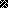 